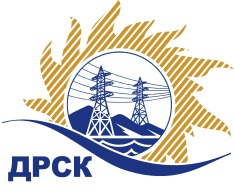 Акционерное Общество«Дальневосточная распределительная сетевая  компания»Протокол процедуры вскрытия поступивших конвертов с заявками участников на переторжкуСПОСОБ И ПРЕДМЕТ ЗАКУПКИ: Открытый электронный запрос предложений на право заключения Договора на выполнение работ «Чистка просек ВЛ 110 кВ Надеждинская/т – Уссурийск/т, ВЛ-10 Ф-10 ПС "Занадворовка", филиал ПЭС». Закупка  54 раздел 1.1  ГКПЗ 2018ПРИСУТСТВОВАЛИ: члены постоянно действующей Закупочной комиссии 1-го уровня. Информация о результатах вскрытия конвертов:В адрес Организатора закупки не поступило ни одной заявки на участие в  процедуре переторжки.Вскрытие конвертов было осуществлено в электронном сейфе Организатора закупки на сайте Единой электронной торговой площадки, по адресу в сети «Интернет»: https://rushydro.roseltorg.ru автоматически.Дата и время начала процедуры вскрытия конвертов с предложениями на участие в переторжке: 15:00 часов (благовещенского времени) 19.12.2017 г.Место проведения процедуры вскрытия конвертов с заявками на участие в переторжке: Единая электронная торговая площадка.В конвертах обнаружены заявки следующих участников:Секретарь Закупочной комиссии 1  уровня  		                                                               М.Г. ЕлисееваЧуясова Е.Г.(416-2) 397-268chuyasova-eg@drsk.ru.60/ УР -Пг. Благовещенск19  декабря  2017 г.№п/пНаименование Участника закупки и место нахожденияЦена заявки до переторжки, руб. Цена заявки после переторжки, руб.1.АО "Востоксельэлектросетьстрой" 
(680042, г. Хабаровск, ул. Тихоокеанская, д.165)2 609 218.39 руб.  без учета НДС(3 078 877.70 руб. с учетом НДС)Заявка не поступила2.ООО "Гортранс"  (680054, г. Хабаровск, ул. Уборевича, пом.1) 2 661 700.00 руб.  без учета НДС(3 140 806.00 руб. с учетом НДС)Заявка не поступила3.ООО "АНТАНТА" 
(692442, г. Дальнегорск, Проспект 50 лет Октября, 308)2 182 594.00 руб.  без учета НДС(2 575 460.92 руб. с учетом НДС)      Заявка не поступила 